Пестречинская МО РОГО ДОСААФ РТТоржественное открытие военно-патриотической игры «Зарница - 2015»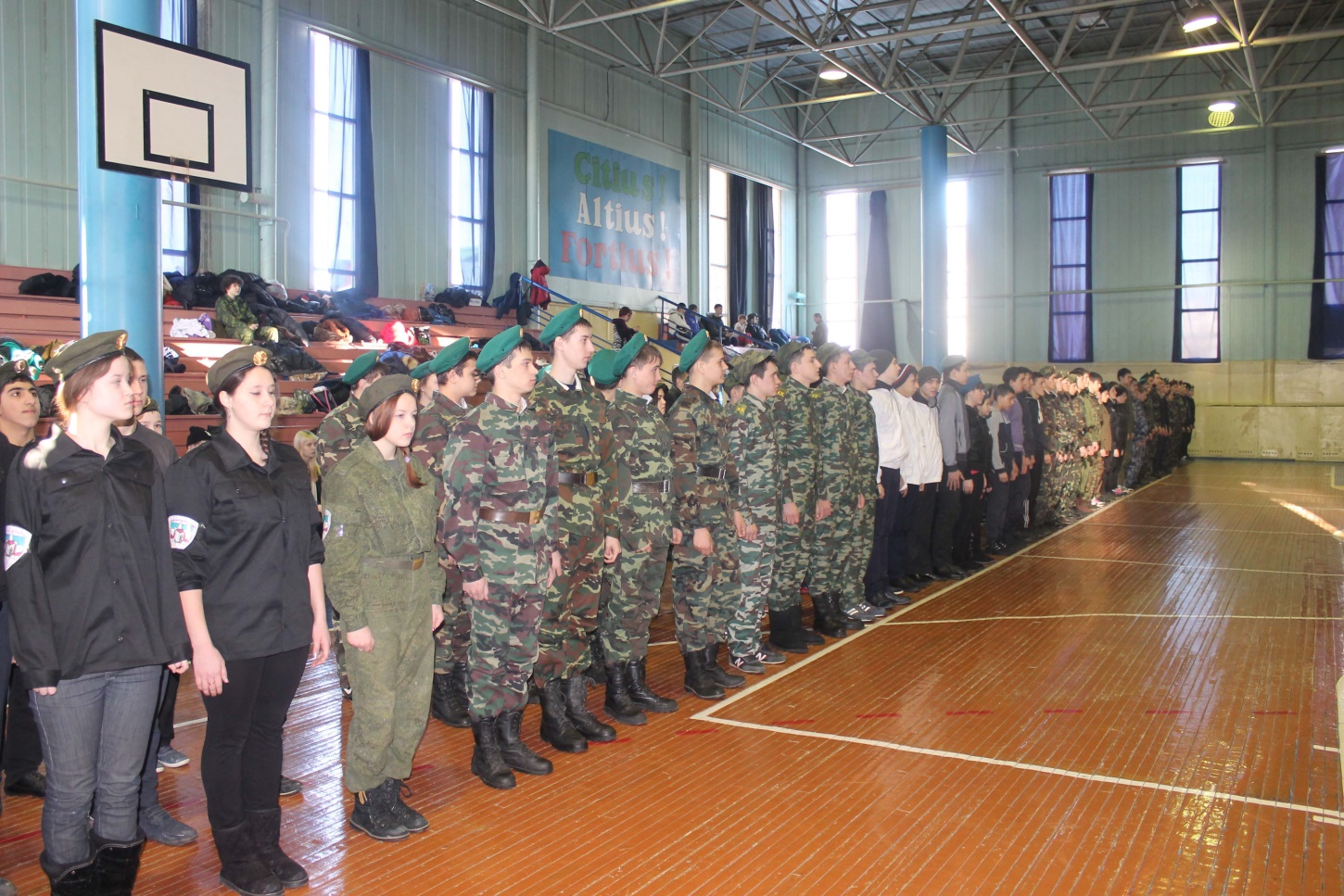 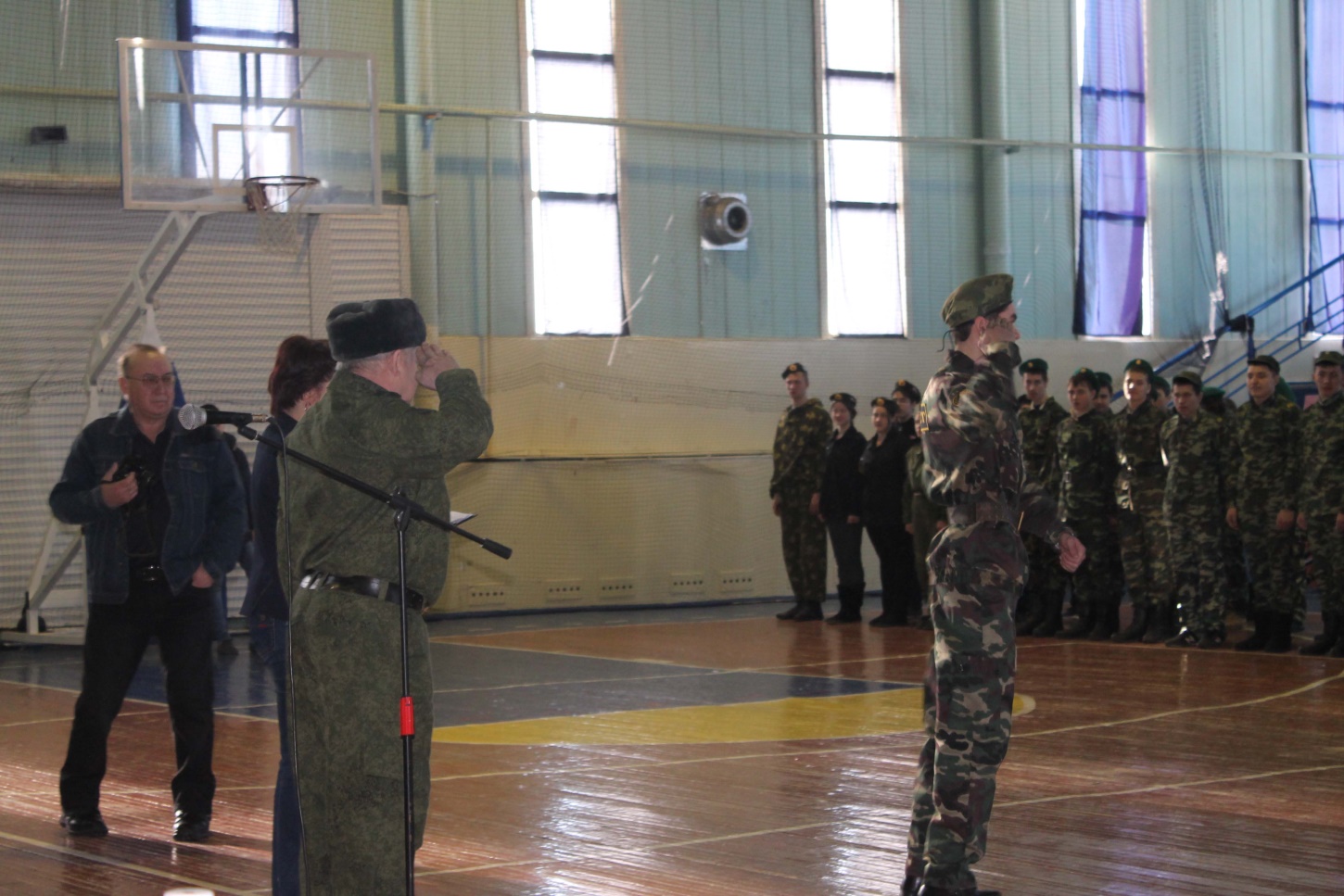 